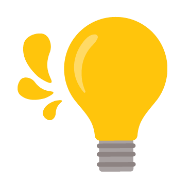 Consumo mensal de energiaConsumo mensal de energiaConsumo mensal de energiaConsumo mensal de energiaConsumo mensal de energiaEm cumprimento à LEI Nº 16.847, DE 3 DE ABRIL DE 2020.Em cumprimento à LEI Nº 16.847, DE 3 DE ABRIL DE 2020.Em cumprimento à LEI Nº 16.847, DE 3 DE ABRIL DE 2020.Em cumprimento à LEI Nº 16.847, DE 3 DE ABRIL DE 2020.Em cumprimento à LEI Nº 16.847, DE 3 DE ABRIL DE 2020.[Mês atual/de referência]Consumo (unidade de medida Kwh)Valor da faturaValor da faturaMédia de consumo dos seis meses anterioresMédia de consumo dos seis meses anterioresClassificaçãoJunho. 2020724.756,69R$ 458.994,12R$ 458.994,12637.464,49637.464,49HistóricoHistóricoHistóricoHistóricoMêsConsumo (unidade de medida Kwh)Valor da faturaValor da faturaDezembro. 2019671.506,84R$ 463.287,17R$ 463.287,17Janeiro. 2020640.146,08R$ 422.576,00R$ 422.576,00Fevereiro. 2020691.969.00R$ 435.015,70R$ 435.015,70Março. 2020513.501,46R$ 334.435,72R$ 334.435,72Abril. 2020635.231,83R$ 401.623,55R$ 401.623,55Maio. 2020672.431,74R$ 419.838,57R$ 419.838,57